         Проект программы «Формирование современной городской среды на территории муниципального образования Бурановский сельсовет Калманского района Алтайского края» размещен с целью общественных обсуждений. Общественные обсуждения продлятся до 20.12.2017г.  Рекомендации и предложения направлять на адрес электронной почты Бурановского сельсовета: buranovo10@mail.ru, либо на адрес: Алтайский край, Калманский район, с. Бураново, ул.Ерушева, 18. График работы: Пн-Пт с 8.30 - 17.00МУНИЦИПАЛЬНАЯ ПРОГРАММА МУНИЦИПАЛЬНОГО ОБРАЗОВАНИЯ БУРАНОВСКИЙ СЕЛЬСОВЕТ «ФОРМИРОВАНИЕ СОВРЕМЕННОЙГОРОДСКОЙ СРЕДЫ МУНИЦИПАЛЬНОГО ОБЮРАЗОВАНИЯ БУРАНОВСКИЙ СЕЛЬСОВЕТ КАЛМАНСКОГО РАЙОНА АЛТАЙСКОГО КРАЯ» НА 2018 - 2022 ГОДЫПаспорт муниципальной программы Муниципального образования Бурановский сельсовет «Формирование современной городской среды  Муниципального образования Бурановский сельсовет Калманского района Алтайского края»на 2018 - 2022 годыХарактеристика текущего состояния сферы реализации муниципальной программыОдним из важнейших национальных проектов социально-экономического развития, обнародованных Правительством Российской Федерации, является вопрос улучшения уровня и качества жизни населения. Важнейшим аспектом в реализации данного проекта является создание органами местного самоуправления условий комфортного и безопасного проживания граждан, формирование современной городской инфраструктуры и благоустройство мест общего пользования территории села. Городское благоустройство – это жилищное и уличное благоустройство: планировка, муниципальное строительство, жилищный фонд, муниципальные земли, зеленые насаждения, уход за дорогами, улицами и тротуарами, уличный транспорт, муниципальная связь, городское освещение, канализация и отопление.  Благоустройство является той составляющей городской среды, которая может сформировать комфорт, эстетическую и функциональную привлекательность, качество и удобство жизни горожан. Большие нарекания вызывают благоустройство и санитарное содержание дворовых территорий Муниципального образования Бурановский  сельсовет. По-прежнему серьезную озабоченность вызывают состояние придомовых территорий жилых домов.  Благоустройство дворовых территорий и мест массового пребывания населения невозможно осуществлять без комплексного подхода. При отсутствии проекта благоустройства получить многофункциональную адаптивную среду для проживания граждан не представляется возможным. При выполнении работ по благоустройству необходимо учитывать мнение жителей и сложившуюся инфраструктуру территорий дворов для определения функциональных зон и выполнения других мероприятий. Комплексный подход позволяет наиболее полно и в то же время детально охватить весь объем проблем, решение которых может обеспечить комфортные условия проживания всего населения.Мероприятия по частичному благоустройству села были проведены на одной  из девяти улиц. Для поддержания дворовых территорий и мест общего пользования в технически исправном состоянии и приведения их в соответствие с современными требованиями комфортности разработана муниципальная программа   «Формирование современной городской среды Муниципального образования Бурановский сельсовет» на 2018 - 2022 годы (далее – Программа). Комплексное благоустройство дворовых территорий и мест общего пользования позволит поддержать их в удовлетворительном состоянии, повысить уровень благоустройства, выполнить архитектурно - планировочную организацию территории, обеспечить здоровые условия отдыха и жизни жителей.  Формирование и реализация мероприятий по благоустройству.На основании поступивших предложений заинтересованных лиц мероприятия Программы по благоустройству дворовых территорий многоквартирных домов   формируются с учетом минимального и дополнительного перечня работ.Минимальный перечень по благоустройству дворовых территорий включает следующие виды работ:1) обеспечение освещения дворовых территорий домов; 2) установка скамеек;3) установка урн.           Дополнительный перечень по благоустройству дворовых территорий включает следующие виды работ:1)  оборудование детской   игровой  площадки;2) оборудование стадиона;3)  оборудование автомобильной  парковки;4) озеленение территории;5) обустройство ограждений;           6) устройство искусственных дорожных неровностей с установкой соответствующих дорожных знаков;7) иные виды работ. Визуализированный перечень образцов элементов благоустройства, предлагаемых к размещению на дворовых территориях многоквартирных домов, представлен в таблице  приложения № 1 к Программе.             Нормативная стоимость (единичные расценки) работ по благоустройству дворовых территорий, входящих в минимальный и дополнительный перечни таких работ, ориентировочно составляет:а) установка малых архитектурных форм: - скамейки 10 780,00 рублей;  - урны 5 335,00 рублей;б) ремонт асфальтового покрытия одного квадратного метра 1 500 рублей.При выполнении видов работ, включенных в дополнительный перечень, обязательно трудовое участие собственников помещений в многоквартирных домах, собственников иных зданий и сооружений, расположенных в границах дворовой территории, подлежащей благоустройству (далее – заинтересованные лица). Трудовое участие заинтересованных лиц реализуется в следующих формах: - выполнение неоплачиваемых работ, не требующих специальной квалификации, в том числе: подготовка дворовой территории многоквартирного дома к началу работ, уборка мусора, покраска оборудования, другие работы; - представление техники;- обеспечение благоприятных условий для работы подрядных организаций, выполняющих работы. Доля участия заинтересованных лиц в выполнении дополнительного перечня работ по благоустройству дворовых территорий  определяется в размере одного субботника для каждой дворовой территории многоквартирного дома. Под субботником в настоящей программе понимается выполнение неоплачиваемых работ, не требующих специальной квалификации.Мероприятия по благоустройству дворовых территорий проводятся с учётом необходимости обеспечения физической, пространственной и информационной доступности зданий, сооружений, дворовых территорий для инвалидов и других маломобильных групп населения.Порядок разработки, обсуждения и утверждения с заинтересованными лицами дизайн-проекта благоустройства дворовой территории, включённой в программу, предусматривающего текстовое и визуальное описание предполагаемого проекта, перечня (в том числе в виде соответствующих визуализированных изображений) элементов благоустройства, предполагаемых к размещению на соответствующей дворовой территории, установлен приложением № 1  к программе Предельная стоимость мероприятий определяется на основании разработанной сметной документации, калькуляций и коммерческих предложений.Включению в Программу подлежат дизайн - проекты благоустройства дворовых территорий, которые выносятся на общественное обсуждение с заинтересованными лицами. Обсуждение проводится в форме общих собраний собственников, круглых столов, рассмотрений на заседаниях общественной комиссии и иных формах вовлечения населения в общественное обсуждение. Утверждаются дизайн - проекты решением общественной комиссии, что отражается в протоколе по результатам заседания общественной комиссии.Таким образом, программа «Формирование современной городской среды  Муниципального образования Бурановский сельсовет» на 2018 - 2022 годы позволяет рассмотреть необходимость и востребованность тех или иных мероприятий (дизайн-проектов) с учетом мнения разных категорий граждан, по потребности, возрасту, интересам и привлечь к созданию современного, благоустроенного и эстетически привлекательного села непосредственно заинтересованную сторону - жителей села.Сведения о показателях (индикаторах) Программы.Таблица 13. Содержание проблемы и обоснование необходимости ее решенияНизкий уровень благоустройства населенных пунктов – одна из актуальных проблем современного градостроительства. Благоустройство населенных пунктов включает ряд мероприятий по улучшению санитарно-гигиенических условий жилой застройки, транспортному и инженерному обслуживанию населения, искусственному освещению  территорий и оснащению их необходимым оборудованием, оздоровлению  среды обитания при помощи озеленения, а также средствами санитарной очистки.Формирование благоприятной среды жизнедеятельности является основной целью градостроительной политики, осуществляемой в пределах жилых территорий органами местного самоуправления. На сегодняшний день в селе в основном обеспечено функциональное зонирование территорий, заложенное в генеральном плане села Бураново, утверждённом решением Совета депутатов Бурановского сельсовета Калманского района от 23.12.2010 г. № 63. В настоящее время территории развиваются с сохранением заложенного принципа зонирования. До настоящего времени благоустройство дворовых территорий не осуществлялось из-за отсутствия денежных средств .Основные проблемы благоустройства дворовых территорий это:-неудовлетворительное  состояние внутрипоселковых дорог;- отсутствие детских площадок и отсутствие урн;- отсутствие газонов и цветников;- отсутствие освещения  территории;-  отсутствие скамеек;- отсутствие  пешеходных дорожек;Для формирования комфортной для проживания городской среды   необходимо принятие комплекса мер. Прежде всего, это касается благоустройства дворовых территорий и благоустройства общественных территорий. Долгое время решение данных вопросов откладывалось. Причина – отсутствие финансирования из бюджетов разных уровней и отсутствие средств на эти цели в местном бюджете. 4. Цели и задачи муниципальной программыОсновным направлением муниципальной политики в формировании современной городской среды является выработка мер и реализация приоритетных мероприятий, направленных на значительное повышение условий комфортности в селе, создание привлекательной  атмосферы для жителей, а также привлечение населения к принятию решений и созданию проектов по повышению благоустройства общественных и дворовых территорий.Цель Программы: повышение уровня благоустройства территории Муниципального образования Бурановский сельсовет.Задачи муниципальной Программы:1.Повышение уровня благоустройства дворовых территорий многоквартирного жилого дома  в селе. 2.Повышение уровня благоустройства общественных территорий (парков, скверов, и т.д.) села Бураново;3.Повышение уровня вовлеченности заинтересованных граждан, организаций в реализацию мероприятий по благоустройству территории села Бураново.          5. Обоснование выделения подпрограммМуниципальная Программа не требует выделения подпрограмм.  6. Прогноз сводных показателей муниципальных заданий на оказание услуг (выполнение работ) муниципальными учреждениями   в рамках муниципальной программы Сроки реализации и ресурсное обеспечение муниципальной программы  Срок реализации Программы – 2018 - 2022 годы.         Общий объем финансирования Программы на 2018 - 2022 годы составит 12650 тыс. рублей, в том числе за счет средств:-федерального бюджета 11638 –  тыс. рублей; -  краевого бюджета –  885,5  тыс. рублей;- местного бюджета –  126,5  тыс. рублей.     Ресурсное обеспечение Программы                                                                                      Табл. 2Объём средств, предусмотренный  Программой, распределяется следующим образом:    - 20%  объёма средств подлежит направлению на финансирование мероприятий по благоустройству дворовых территории многоквартирного дома;    - 80,6%  объёма средств подлежит направлению на благоустройство наиболее посещаемых общественных территорий.7. Перечень мероприятий муниципальной программыСводная информация о перечне основных мероприятий Программы, исполнителях, сроках реализации, ожидаемом непосредственном результате его реализации, взаимосвязи с показателями Программы, отражаются в таблице № 3.                                                                                                                                                     Табл.3Таблица 4Система программных мероприятийПлан реализации Муниципальной Программы                                                                                                                                                                                                     Таблица 58. Целевые показатели муниципальной ПрограммыДанный раздел содержит перечень ожидаемых результатов муниципальной Программы в количественном измерении – целевых показателей муниципальной программы. Планируемые целевые показатели муниципальной ПрограммыТабл. 69. Механизм реализации муниципальной программы и контроль за ходом ее реализацииТекущее управление реализацией Программы  осуществляет Администрация Бурановского сельсовета Администрация как ответственный исполнитель и участник Программы:- организует реализацию мероприятий Программы, координирует и контролирует действия соисполнителей и участников Программы; - запрашивает у участников информацию о ходе реализации Программы;- готовит отчеты о реализации Программы, представляет их в Комитет по финансам  налоговой и кредитной политике администрации  района;- принимает (в случае необходимости) решение о внесении изменений в Программу;- осуществляет текущий контроль, мониторинг и оценку эффективности реализации Программы;- несет ответственность за достижение целевых показателей Программы, а также за  достижение  ожидаемых  конечных результатов  ее реализации.- организует и участвуют в реализации мероприятий Программы;- формирует предложения по внесению изменений в ПрограммуОтветственный исполнитель муниципальной программы в срок до 1 марта года, следующего за отчетным, а также по окончании срока реализации муниципальной программы подготавливает , представляет их в Комитет по финансам  налоговой и кредитной политике администрации  района  отчет о ходе реализации муниципальной программы, в соответствии с   Положением о порядке принятия решения о разработке, формировании и реализации муниципальных программ  .  10. Оценка эффективности реализации  Программы Программа реализуется как единый комплекс организационных,  производственных мероприятий, обеспечивающих достижение поставленных целей.Основное внимание при разработке Программы уделено оптимизации затрат на ее реализацию при одновременной ориентации на достижение социального эффекта при осуществлении программных мероприятий.Социальный эффект от реализации мероприятий Программы проявится в улучшении социальной обстановки на территории Муниципального образования Бурановский сельсовет. При реализации  Программы будут достигнуты следующие целевые показатели:Табл. 7Оценка эффективности реализации  Программы осуществляется путем установления степени достижения ожидаемых результатов, а также сравнения текущих значений показателей (индикаторов) с их целевыми значениями.12.2. Отчет об исполнении мероприятий муниципальной программы _______________________________________________________________________________(наименование муниципальной программы) по состоянию на ____________________                                     (отчетный период)                                                                                                                                                                                                                               Табл. 812.3. Отчет об использовании бюджетных ассигнований местного бюджета на реализацию муниципальной программы __________________________________________________________________________(наименование муниципальной программы) по состоянию на ________________                               (отчетный период)                                                                                                                   Табл. 9Приложение N 1 к муниципальной программе «Формирование современной городской среды                                                                                         муниципального             образования Бурановский сельсовет Калманского района» на 2018-2022 годыПорядок разработки, обсуждения с заинтересованными лицами и утверждения                     дизайн-проекта благоустройства дворовой территории, включенной в Программу, предусматривающего текстовое и визуальное описание предлагаемого проекта, перечня (в том числе в виде соответствующих визуализированных изображений) элементов благоустройства, предлагаемых к размещению на соответствующей дворовой территории1. Общие положения 1.1. Порядок регламентирует процедуру разработки, обсуждения с заинтересованными лицами и утверждения дизайн-проекта благоустройства дворовой территории многоквартирного дома. 1.2. Под дизайн-проектом понимается графический и текстовый материал, включающий в себя визуализированное описание предполагаемого проекта, изображение дворовой территории или общественная территория, представленный в нескольких ракурсах, с планировочной схемой, фото фиксацией существующего положения, с описанием работ, мероприятий, предлагаемых к выполнению и перечня (в том числе в виде соответствующих визуализированных изображений) элементов благоустройства, предлагаемых к размещению на соответствующей дворовой территории (далее - дизайн проект). Содержание дизайн-проекта зависит от вида и состава планируемых к благоустройству работ. Это может быть как проектная, сметная документация, так и упрощенный вариант в виде изображения дворовой территории или общественная территория с описанием работ и мероприятий, предлагаемых к выполнению и перечня (в том числе в виде соответствующих визуализированных изображений) элементов благоустройства, предлагаемых к размещению на соответствующей дворовой территории. 2. Разработка дизайн-проектов 2.1. Разработка дизайн-проекта осуществляется с учетом Правил благоустройства территории Муниципального образования Бурановский сельсовет, а также действующими строительными, санитарными и иными нормами и правилами. 2.2. Разработка дизайн-проекта может осуществляться как заинтересованными лицами, так и администрацией села, а также совместно (далее - разработчик). 2.3. Разработка дизайн-проекта осуществляется с учетом минимальных и дополнительных перечней по благоустройству дворовой территории и утвержденных протоколом общего собрания собственников помещений в многоквартирном доме, в отношении которой разрабатывается дизайн-проект 2.4. Срок разработки дизайн-проекта, включенных в адресный перечень  территорий  - в течение 20 календарных дней со дня утверждения Программы. 3. Обсуждение, согласование и утверждение дизайн-проекта 3.1. Обсуждение дизайн-проекта осуществляется на официальном сайте администрации Муниципального образования Бурановский сельсовет, а также на собраниях граждан с привлечением разработчика. 3.2. Срок обсуждений дизайн-проекта - в течение 10 календарных дней с момента разработки дизайн-проекта. 3.3. Согласование дизайн-проекта осуществляется уполномоченным представителем (представителями) заинтересованных лиц в письменной форме в течение 5 календарных дней с момента окончания срока обсуждения. 3.4. Утверждение дизайн-проекта благоустройства дворовой территории многоквартирного дома, в которой включается текстовое и визуальное описание, в том числе его концепция и перечень (в том числе визуализированный) элементов благоустройства, предлагаемых к размещению на соответствующей территории, осуществляется постановлением администрации   в срок до 01 июля текущего года.  3.5. Утвержденный дизайн-проект подлежит размещению на официальном сайте администрации Муниципального образования Бурановский сельсовет.Визуализированный перечень образцов элементов благоустройстваНаименование программыНаименование программыНаименование программы«Формирование современной городской среды  Муниципального образования Бурановский сельсовет» на 2018 - 2022 годы «Формирование современной городской среды  Муниципального образования Бурановский сельсовет» на 2018 - 2022 годы «Формирование современной городской среды  Муниципального образования Бурановский сельсовет» на 2018 - 2022 годы Ответственный исполнитель ПрограммыОтветственный исполнитель ПрограммыОтветственный исполнитель ПрограммыАдминистрация Бурановского сельсоветаАдминистрация Бурановского сельсоветаАдминистрация Бурановского сельсоветаУчастники ПрограммыУчастники ПрограммыУчастники ПрограммыПодрядные организации определенные в соответствии с Федеральным законом от 05.04.2013 № 44-ФЗ «О контрактной системе в сфере закупок товаров, работ, услуг для обеспечения государственных и муниципальных нужд», жители села Бураново.Подрядные организации определенные в соответствии с Федеральным законом от 05.04.2013 № 44-ФЗ «О контрактной системе в сфере закупок товаров, работ, услуг для обеспечения государственных и муниципальных нужд», жители села Бураново.Подрядные организации определенные в соответствии с Федеральным законом от 05.04.2013 № 44-ФЗ «О контрактной системе в сфере закупок товаров, работ, услуг для обеспечения государственных и муниципальных нужд», жители села Бураново.Цели программыЦели программыЦели программыПовышение качества жизни населения и повышения уровня благоустройства муниципального образованияПовышение качества жизни населения и повышения уровня благоустройства муниципального образованияПовышение качества жизни населения и повышения уровня благоустройства муниципального образованияЗадачи программыЗадачи программы1. Повышение уровня благоустройства дворовых территорий многоквартирных домов Муниципального образования Бурановский сельсовет 2.Повышение уровня благоустройства общественных территорий (парков, скверов, и т.д.) Муниципального образования Бурановский  сельсовет.3.  Повышение уровня вовлеченности заинтересованных граждан, организаций в реализацию мероприятий по благоустройству территории .4. Обеспечение формирования единого облика муниципального образования;5.Обеспечение создания, содержания и развития объектов благоустройства на территории муниципального образования, включая объекты, находящиеся в частной собственности и прилегающие к ним территории;1. Повышение уровня благоустройства дворовых территорий многоквартирных домов Муниципального образования Бурановский сельсовет 2.Повышение уровня благоустройства общественных территорий (парков, скверов, и т.д.) Муниципального образования Бурановский  сельсовет.3.  Повышение уровня вовлеченности заинтересованных граждан, организаций в реализацию мероприятий по благоустройству территории .4. Обеспечение формирования единого облика муниципального образования;5.Обеспечение создания, содержания и развития объектов благоустройства на территории муниципального образования, включая объекты, находящиеся в частной собственности и прилегающие к ним территории;1. Повышение уровня благоустройства дворовых территорий многоквартирных домов Муниципального образования Бурановский сельсовет 2.Повышение уровня благоустройства общественных территорий (парков, скверов, и т.д.) Муниципального образования Бурановский  сельсовет.3.  Повышение уровня вовлеченности заинтересованных граждан, организаций в реализацию мероприятий по благоустройству территории .4. Обеспечение формирования единого облика муниципального образования;5.Обеспечение создания, содержания и развития объектов благоустройства на территории муниципального образования, включая объекты, находящиеся в частной собственности и прилегающие к ним территории;Целевые индикаторы и показатели Программы1. Количество/площадь благоустроенных дворовых территорий многоквартирных домов;2. Доля благоустроенных дворовых территорий от общего количества площади дворовых территорий;3. Охват населения благоустроенными дворовыми территориями  (доля населения, проживающего в жилом фонде с благоустроенными дворовыми территориями от общей численности);4. Количество благоустроенных общественных территорий;5. Площадь благоустроенных общественных территорий;6. Доля площади благоустроенных общественных территорий к общей площади общественных территорий;7. Площадь благоустроенных общественных территорий, приходящаяся на 1 жителя муниципального образования.1. Количество/площадь благоустроенных дворовых территорий многоквартирных домов;2. Доля благоустроенных дворовых территорий от общего количества площади дворовых территорий;3. Охват населения благоустроенными дворовыми территориями  (доля населения, проживающего в жилом фонде с благоустроенными дворовыми территориями от общей численности);4. Количество благоустроенных общественных территорий;5. Площадь благоустроенных общественных территорий;6. Доля площади благоустроенных общественных территорий к общей площади общественных территорий;7. Площадь благоустроенных общественных территорий, приходящаяся на 1 жителя муниципального образования.1. Количество/площадь благоустроенных дворовых территорий многоквартирных домов;2. Доля благоустроенных дворовых территорий от общего количества площади дворовых территорий;3. Охват населения благоустроенными дворовыми территориями  (доля населения, проживающего в жилом фонде с благоустроенными дворовыми территориями от общей численности);4. Количество благоустроенных общественных территорий;5. Площадь благоустроенных общественных территорий;6. Доля площади благоустроенных общественных территорий к общей площади общественных территорий;7. Площадь благоустроенных общественных территорий, приходящаяся на 1 жителя муниципального образования.Срок реализации ПрограммыСрок реализации ПрограммыСрок реализации Программы2018 - 2022 г.г.2018 - 2022 г.г.2018 - 2022 г.г.2018 - 2022 г.г.Объёмы бюджетных ассигнований ПрограммыОбъёмы бюджетных ассигнований ПрограммыОбъёмы бюджетных ассигнований ПрограммыОбщий объем финансирования муниципальной  программы на 2018 - 2022 годы составит  12650__ тыс. рублей, в том числе за счет средств:- федерального бюджета – 11638_ тыс. рублей;-  краевого бюджета –  __885,5_ тыс. рублей;- местного бюджета – __  126,5__  тыс. рублей.Общий объем финансирования муниципальной  программы на 2018 - 2022 годы составит  12650__ тыс. рублей, в том числе за счет средств:- федерального бюджета – 11638_ тыс. рублей;-  краевого бюджета –  __885,5_ тыс. рублей;- местного бюджета – __  126,5__  тыс. рублей.Общий объем финансирования муниципальной  программы на 2018 - 2022 годы составит  12650__ тыс. рублей, в том числе за счет средств:- федерального бюджета – 11638_ тыс. рублей;-  краевого бюджета –  __885,5_ тыс. рублей;- местного бюджета – __  126,5__  тыс. рублей.Общий объем финансирования муниципальной  программы на 2018 - 2022 годы составит  12650__ тыс. рублей, в том числе за счет средств:- федерального бюджета – 11638_ тыс. рублей;-  краевого бюджета –  __885,5_ тыс. рублей;- местного бюджета – __  126,5__  тыс. рублей.Ожидаемые результаты реализации программыОжидаемые результаты реализации программыОжидаемые результаты реализации программыВ результате реализации муниципальной программы планируется улучшение условий проживания населения с.Бураново:1. Увеличение количества/площади благоустроенных дворовых территорий многоквартирных домов;2. Рост доли  благоустроенных дворовых территорий от общего количества площади дворовых территорий;3. Увеличение охвата  населения благоустроенными дворовыми территориями;4. Увеличение количества благоустроенных общественных территорий;5. Увеличение площади благоустроенных общественных территорий;6. Увеличение доли  площади благоустроенных общественных территорий к общей площади общественных территорий;В результате реализации муниципальной программы планируется улучшение условий проживания населения с.Бураново:1. Увеличение количества/площади благоустроенных дворовых территорий многоквартирных домов;2. Рост доли  благоустроенных дворовых территорий от общего количества площади дворовых территорий;3. Увеличение охвата  населения благоустроенными дворовыми территориями;4. Увеличение количества благоустроенных общественных территорий;5. Увеличение площади благоустроенных общественных территорий;6. Увеличение доли  площади благоустроенных общественных территорий к общей площади общественных территорий;В результате реализации муниципальной программы планируется улучшение условий проживания населения с.Бураново:1. Увеличение количества/площади благоустроенных дворовых территорий многоквартирных домов;2. Рост доли  благоустроенных дворовых территорий от общего количества площади дворовых территорий;3. Увеличение охвата  населения благоустроенными дворовыми территориями;4. Увеличение количества благоустроенных общественных территорий;5. Увеличение площади благоустроенных общественных территорий;6. Увеличение доли  площади благоустроенных общественных территорий к общей площади общественных территорий;В результате реализации муниципальной программы планируется улучшение условий проживания населения с.Бураново:1. Увеличение количества/площади благоустроенных дворовых территорий многоквартирных домов;2. Рост доли  благоустроенных дворовых территорий от общего количества площади дворовых территорий;3. Увеличение охвата  населения благоустроенными дворовыми территориями;4. Увеличение количества благоустроенных общественных территорий;5. Увеличение площади благоустроенных общественных территорий;6. Увеличение доли  площади благоустроенных общественных территорий к общей площади общественных территорий;«№п\пНаименование показателя (индикатора)Ед.изм.Значения Показателей20171.Количество/площадь благоустроенных дворовых территорийШт.1/2002.Количество благоустроенных общественных территорий  Шт.63.Площадь благоустроенных общественных территорий5400НаименованиеОтветственный исполнитель, соисполнитель, муниципальный заказчик-координатор, участникИсточник финансированияОбъёмы бюджетных ассигнований (тыс. руб.)НаименованиеОтветственный исполнитель, соисполнитель, муниципальный заказчик-координатор, участникИсточник финансированияМуниципальная программа «Формирование современной городской среды Муниципального образования Бурановский сельсовет» на 2018-2022 годы.Администрациия Муниципального образования Бурановский сельсовет.Всего в том числе:12650Муниципальная программа «Формирование современной городской среды Муниципального образования Бурановский сельсовет» на 2018-2022 годы.Администрациия Муниципального образования Бурановский сельсовет.Краевой бюджет885,5Муниципальная программа «Формирование современной городской среды Муниципального образования Бурановский сельсовет» на 2018-2022 годы.Администрациия Муниципального образования Бурановский сельсовет.Федеральный бюджет  11638Муниципальная программа «Формирование современной городской среды Муниципального образования Бурановский сельсовет» на 2018-2022 годы.Администрациия Муниципального образования Бурановский сельсовет.Местный бюджет126,5Номер и наименование основного мероприятияОтветственный исполнительОтветственный исполнитель               Срок               Срок               СрокОжидаемый не-посредственный результат (краткое описание)Номер и наименование основного мероприятияОтветственный исполнительОтветственный исполнительНачала реализацииНачала реализацииОкончания реалии-зацииОжидаемый не-посредственный результат (краткое описание)1. Основное мероприятие1.1Благоуст-ройство дворовых территорий1. Основное мероприятие1.1Благоуст-ройство дворовых территорийАдминистрация Буорановского сельсоветаАдминистрация Буорановского сельсовета2018 г.2022 г.Улучшение придворовой территории многоквартиртирного дома на территории села Бураново.2. Основное мероприятие 1.2 Благоустройство общественныхтерриторий2. Основное мероприятие 1.2 Благоустройство общественныхтерриторийАдминистрация Бурановского сельсовета  .Администрация Бурановского сельсовета  .2018 г.    2022 г.Улучшение внешнего облика села Бураново, в том числе мест массового пребыванияграждан.                                           № п/пНаименование программы, подпрограммы, ведомственной целевой программы, мероприятияРезультат Результат Ответственный исполнитель Ответственный исполнитель Срок исполненияОбъем финансированияв т.ч. планируемое привлечение из:Тыс. руб.в т.ч. планируемое привлечение из:Тыс. руб.в т.ч. планируемое привлечение из:Тыс. руб.                                           № п/пНаименование программы, подпрограммы, ведомственной целевой программы, мероприятияРезультат Результат Ответственный исполнитель Ответственный исполнитель Срок исполненияОбъем финансированиякр.                бюджета*мест. бюджетаФедеральн. бюджетМуниципальная программа «Формирование современной городской среды   Муниципального образования Бурановский сельсовет» на 2018 - 2022 годыАдминистрация Бурановского сельсовета   Администрация Бурановского сельсовета   Всего12650885,5126,5116381.Благоустройство дворовых территорий многоквартирного домаБлагоустройство дворовых территорий многоквартирного домаБлагоустройство дворовых территорий многоквартирного домаБлагоустройство дворовых территорий многоквартирного домаБлагоустройство дворовых территорий многоквартирного домаБлагоустройство дворовых территорий многоквартирного домаБлагоустройство дворовых территорий многоквартирного домаБлагоустройство дворовых территорий многоквартирного домаБлагоустройство дворовых территорий многоквартирного домаБлагоустройство дворовых территорий многоквартирного дома1.1.Благоустройство дворовой территории в соответствии с адресным перечнем дворовой территории многоквартирного дома:Увеличение доли отремонтированных дворов многоквартирных жилых домов на территории села Бураново. Увеличение доли отремонтированных дворов многоквартирных жилых домов на территории села Бураново. Администрация Бурановского сельсовета   Администрация Бурановского сельсовета   2018 – 2022 годы340,023,43,4313,2Раздел 1. Адресный перечень дворовых территорий, нуждающихся в благоустройстве и подлежащих благоустройству в 2018-22 годахРаздел 1. Адресный перечень дворовых территорий, нуждающихся в благоустройстве и подлежащих благоустройству в 2018-22 годахРаздел 1. Адресный перечень дворовых территорий, нуждающихся в благоустройстве и подлежащих благоустройству в 2018-22 годахРаздел 1. Адресный перечень дворовых территорий, нуждающихся в благоустройстве и подлежащих благоустройству в 2018-22 годахРаздел 1. Адресный перечень дворовых территорий, нуждающихся в благоустройстве и подлежащих благоустройству в 2018-22 годахРаздел 1. Адресный перечень дворовых территорий, нуждающихся в благоустройстве и подлежащих благоустройству в 2018-22 годахРаздел 1. Адресный перечень дворовых территорий, нуждающихся в благоустройстве и подлежащих благоустройству в 2018-22 годахРаздел 1. Адресный перечень дворовых территорий, нуждающихся в благоустройстве и подлежащих благоустройству в 2018-22 годахРаздел 1. Адресный перечень дворовых территорий, нуждающихся в благоустройстве и подлежащих благоустройству в 2018-22 годахРаздел 1. Адресный перечень дворовых территорий, нуждающихся в благоустройстве и подлежащих благоустройству в 2018-22 годахРаздел 1. Адресный перечень дворовых территорий, нуждающихся в благоустройстве и подлежащих благоустройству в 2018-22 годах№№п.п.Село и улицаСело и улицаНомер дома, домов, образующих дворовую территориюНомер дома, домов, образующих дворовую территориюОбщая площадь дворовой территории, кв.м.Общая площадь дворовой территории, кв.м.Численность населения, проживающего в пределах дворовой территории, чел.Численность населения, проживающего в пределах дворовой территории, чел.Оценка потребности в  финансировании на восстановление благоустройства территории, тыс.руб.Оценка потребности в  финансировании на восстановление благоустройства территории, тыс.руб.1.1С.Бураново, ул.ЕрушеваС.Бураново, ул.Ерушева15152002001515340,0340,0Итого:95009500855085502.Благоустройство общественных территорийБлагоустройство общественных территорийБлагоустройство общественных территорийБлагоустройство общественных территорийБлагоустройство общественных территорийБлагоустройство общественных территорийБлагоустройство общественных территорийБлагоустройство общественных территорий2.1.Благоустройство наиболее посещаемых территорий общего пользования в соответствии с адресным перечнем территорий общего пользования:Увеличение доли отремонтированных общественных территорий села Бураново. Администрация Бурановского сельсовета   2018 – 2022 годы12312,0862,1123,111324,8Перечень работ по благоустройству Общая площадь общественной  территории, кв.м.Общая площадь общественной  территории, кв.м.Численность населения, посещающих территорию, чел.Численность населения, посещающих территорию, чел.Оценка потребности в  финансировании на восстановление благоустройства территории, тыс.руб.Оценка потребности в  финансировании на восстановление благоустройства территории, тыс.руб.2.1Площадь в центре с. БурановоОсвещение территории50050050050016001600Асфальтирование территории5005002.2СтадионАсфальтирование территории3000300025025033003300Установка скамеек, урн1001002.3Детская площадкаОсвещение территории400400150150700700Установка скамеек, урн3030Асфальтирование территории4004002.4Площадь у магазинов, прилегающих к федеральной трассеАсфальтирование территории500500500500300030002.5Ремонт дороги от федеральной трассы к площади в центре села Расширение дороги1500150050050015101510Монтаж пешеходной дорожки500500Монтаж лестницы с дороги к Бурановской школе2.6Мемореал участникам ВОВАсфальтирование дорожки,  реставрация памятника200200505022002200установка скамеек2020освещение2020Итого:560056001231012310Наименование контрольного события ПрограммыСтатусОтветственный исполнительСрок наступления события(Дата)Срок наступления события(Дата)Срок наступления события(Дата)Срок наступления события(Дата)Срок наступления события(Дата)2018 – 2022 годы.2018 – 2022 годы.2018 – 2022 годы.2018 – 2022 годы.2018 – 2022 годы.Администрация Бурановского сельсовета   20182019202020212022Контрольное событие №1Благоустройство дворовой территории многоквартирного домаАдминистрация Бурановского сельсовета   30.11.2018 г.30.11.2019 г.30.11.2020 г.30.11.2021 г.30.11.2022 г.Контрольное событие № 2Благоустройство общественных территорийАдминистрация Бурановского сельсовета   30.11.2018 г.30.11.2019 г.30.11.2020 г.30.11.2021 г.30.11.2022 г.№№п.п.Наименование индикатора (показателя)Ед. изм.Значение по годамЗначение по годамЗначение по годамЗначение по годамЗначение по годамЗначение по годам№№п.п.Наименование индикатора (показателя)Ед. изм.2017 оценкаГоды реализации  программыГоды реализации  программыГоды реализации  программыГоды реализации  программыГоды реализации  программы№№п.п.Наименование индикатора (показателя)Ед. изм.2017 оценка201820192020202120221.Доля благоустроенных дворовой территории  от общего числа дворовых территориймуниципального образования%10406080901002.Доля благоустроенных общественных территорий от общего числа общественных территорий муниципального образования%4060758590100№Наименование показателя (индикатора)Ед. изм.2022 год(прогноз)1Количество/площадь благоустроенных дворовых  территорийШт./кв. м.1/2002Доля благоустроенных дворовых территорий/площади дворовых территорий  от /общей площади дворовых территорий%/%100/1003Количество благоустроенных общественных территорийед. 64Площадь благоустроенных общественных территорийга.0,555Доля площади благоустроенных общественных территорий к общей площади общественных территорий%100N  
 п/пНаименование  
подпрограм-мы  
муниципаль-ной
  программы,   
ведомствен-ной 
    целевой    
  программы,   
   основного   
 мероприятия,  
  мероприятияОтветствен-ный  исполнительПлановый  
   срок    
исполне-ния
мероприя-тия
  (месяц,  
 квартал)Источник   
финансированияОбъем     
финансирова-ния,
предусмотренный
 на 20___ год, 
   тыс. руб.Профинансировано
  за отчетный   
    период,     
   тыс. руб.Наименование
 показателя 
   объема   
мероприя-тия,
  единица
 измеренияПлановое  
 значение  
показателя 
мероприятия
на 20__ годФактичес-кое
значение  
показателя
мероприя-тияОбоснова-ние
  причин
отклоне-ния
   (при    
 наличии)12345678910111    1.1  ВЦП 1.1  (указать наименование)                                                                                                                                  ВЦП 1.1  (указать наименование)                                                                                                                                  ВЦП 1.1  (указать наименование)                                                                                                                                  ВЦП 1.1  (указать наименование)                                                                                                                                  ВЦП 1.1  (указать наименование)                                                                                                                                  ВЦП 1.1  (указать наименование)                                                                                                                                  ВЦП 1.1  (указать наименование)                                                                                                                                  ВЦП 1.1  (указать наименование)                                                                                                                                  ВЦП 1.1  (указать наименование)                                                                                                                                  ВЦП 1.1  (указать наименование)                                                                                                                                  1.1.1Мероприятие    1.1.2Мероприятие    ...            1.2  Основное мероприятие 1.1                                                                                                                  Основное мероприятие 1.1                                                                                                                  Основное мероприятие 1.1                                                                                                                  Основное мероприятие 1.1                                                                                                                  Основное мероприятие 1.1                                                                                                                  Основное мероприятие 1.1                                                                                                                  Основное мероприятие 1.1                                                                                                                  Основное мероприятие 1.1                                                                                                                  Основное мероприятие 1.1                                                                                                                  Основное мероприятие 1.1                                                                                                                  1.2.1Мероприятие    ...            Наименование  
муниципальной
  программы,   
 подпрограммы  
муниципальной
  программы,   
 ведомственной 
    целевой    
  программы,   
   основного   
 мероприятия,  
  мероприятияОтветственный исполнитель, соисполнители, участники, исполнителиРасходы местного бюджета,тыс. рублейРасходы местного бюджета,тыс. рублейРасходы местного бюджета,тыс. рублейНаименование  
муниципальной
  программы,   
 подпрограммы  
муниципальной
  программы,   
 ведомственной 
    целевой    
  программы,   
   основного   
 мероприятия,  
  мероприятияОтветственный исполнитель, соисполнители, участники, исполнителиплан на 1 января отчетного годаплан на 
отчетную
датуисполнение
на  отчетную 
датуМуниципальная 
программа      всего, в том числе:        Муниципальная 
программа      ответственный   исполнитель
муниципальной программы  Муниципальная 
программа      Участник 1            Муниципальная 
программа      ...                        Муниципальная 
программа      …                Муниципальная 
программа      ...                        Муниципальная 
программа      ответственный   исполнитель
подпрограммы Муниципальная 
программа      участник 2                 Муниципальная 
программа      ...                        ВЦП 1.1        исполнитель   ведомственной
целевой программы          Мероприятие    исполнитель мероприятия    ...            ВЦП 1.2        исполнитель   ведомственной
целевой программы          Мероприятие    исполнитель мероприятия    ...            Основное       
мероприятие 1.1ответственный   исполнитель
мероприятия                Мероприятие    исполнитель мероприятия    ...            № п/пЭскиз товара (изделия)Технические характеристики1231.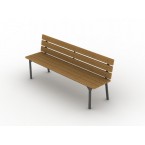 Парковый (уличный) диван без боковинвысота  не менее 800мм, не более 1000 ммдлина не менее 1900мм, не более 2100 ммширина не менее 500мм, не более 600мм2.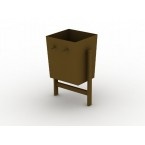 Урна металлическая, состоящая из неподвижного             каркаса и опрокидывающегося ведра. На дне ведра должны быть отверстия для стока дождевой воды.Высота  не менее 600мм, не более 700 ммV не менее 40литров, не более 60 литров